МКДОУ «Детский сад № 3 «Ручеёк»29.01.2019г.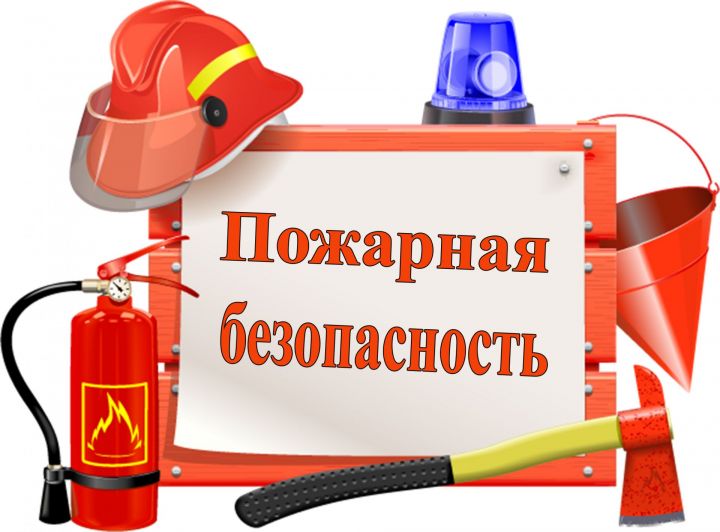 И.о.Заведующей ________Магомедова Э.М.МКДОУ «Детский сад № 3 «Ручеёк»Инструкцияо мерах пожарной безопасности на складе инвентаря и ТМЦ(ИПБ – 05/2019)1. Общие положения1.1. Данная инструкция о мерах пожарной безопасности на складе инвентаря и ТМЦ ДОУ (детского сада) составлена согласно Федеральному Закону от 21.12.1994г №69-ФЗ «О пожарной безопасности» с изменениями на 23 июня 2016г; Федеральному Закону РФ от 22.07.2008г №123-ФЗ «Технический регламент о требованиях пожарной безопасности»; Приказу МЧС Российской Федерации №645 от 12.12.2007г в редакции от 22.06.2010г "Об утверждении норм пожарной безопасности "Обучение мерам пожарной безопасности работников организаций"; Постановлению Правительства РФ от 25 апреля 2012г №390 «О противопожарном режиме» в редакции на 6 апреля 2016г.1.2. Инструкция определяет нормы поведения людей и содержания складских помещений с целью обеспечения противопожарной защиты в ДОУ. Является обязательной для выполнения всеми работниками.1.3. Ответственным лицом за соблюдение инструкции о мерах пожарной безопасности на складе инвентаря и ТМЦ в ДОУ (детском саду), обеспечение пожарной безопасности в складском помещении является заместитель заведующего по административно-хозяйственной работе (завхоз).1.4. К основным причинам пожаров, которые могут возникнуть на складе инвентаря и товарно-материальныхценностей относятся нарушения в работе электрических установок, применение поврежденного электрического оборудования, грубое нарушение правил хранения материалов, несоблюдение правил пожарной безопасности.1.5. Лица, виновные в нарушении (неисполнении, ненадлежащем исполнении) данной инструкции о мерах пожарной безопасности на складе ТМЦ в ДОУ (материальном складе) несут уголовно-административную, дисциплинарную или другую ответственность согласно действующему законодательству Российской Федерации.2. Функциональные характеристики склада инвентаря и специфика пожарной опасности.2.1. В складских помещениях - производственные работы не производятся. Хранение инвентаря, мебели, товарно-материальных ценностей.2.2. К главным пожароопасным факторам склада ТМЦ относятся:чрезмерное количество мебели, в том числе деревянной и из ДВП;мягкий инвентарь (белье, матрасы);предметы из поливинилхлорида (разные товарно-материальные ценности и упаковки);много упаковочного горючего материала (тара ТМЦ).2.3. Пожароопасные свойства, веществ и материалов:2.3.1. Мягкий инвентарь (белье, матрасы) - горючие материалы. Легко возгораются от искр и огня. Возгорание может произойти после длительного невидимого тления. При увлажнении и хранении в стопках могут самовозгораться. Тушить с помощью углекислотных, порошковых огнетушителей, воды.2.3.1. Изделия из поливинилхлорида (разные ТМЦ и упаковки) - горючий материал. Тушить перечисленные материалы с помощью углекислотных, порошковых огнетушителей, воды.2.3.2. Изделия из дерева, ДВП, ДСП (различная мебель) - горючий материал. Тушить при помощи воды, порошковых огнетушителей.2.3.3. Большое число упаковочного горючего материала (тара ТМЦ). Горючая тара: картонные ящики, тканевые и бумажные мешки, бумажные пакеты и полиэтиленовые пакеты.2.3.4. Бумага - горючий легковоспламеняющийся материал. Температура воспламенения и температура самовоспламенения 230 °С; При хранении в кипах способна к тепловому самонагреванию. При хранении в кипах предохранять от источников нагревания с температурой более 100 °С.2.3.5. Картон и гофрированный картон - горючий материал Г4 очень горючий. Защищать от источников нагревания выше 100°С. Тушить с помощью воды, порошковых огнетушителей.2.4. В помещении склада ТМЦ обязательно должна вывешиваться табличка с указанием категории помещения по взрыво-пожаро-опасности, табличка с номером телефона для вызова пожарной охраны. У входа на склад должны вывешиваться таблички с указанием ответственных лиц за противопожарную безопасность, а на открытом месте в помещении - инструкция по противопожарной защите.3. Лица, ответственные за пожарную безопасность на складе инвентаря и ТМЦ.3.1. Ответственным лицом за пожарную безопасность на складе инвентаря и товарно-материальных ценностей ДОУ назначаются приказом заведующего:на складе хозяйственного инвентаря, складе ТМЦ – заведующий хозяйством;на складе мягкого инвентаря, костюмерной – кастелянша.4. Максимальное количество людей, которые могут находиться на складе ТМЦ.4.1. В складских помещениях инвентаря и ТМЦ ДОУ одновременно разрешается находиться не более 3 человек.5. Обязанности лиц, ответственных за пожарную безопасность на складе товарно-материальных ценностей.5.1. Заведующий дошкольным образовательным учреждением обязан:обеспечить строгое соблюдение всех требований пожарной безопасности, исполнение предписаний, постановлений и других законных требований должностных лиц пожарной охраны, имеющих отношение к складу инвентаря и ТМЦ;обеспечить разработку и выполнение мер по обеспечению противопожарной защиты на складе инвентаря и товарно-материальных ценностей;обучать сотрудников ДОУ мерам пожарной безопасности;обеспечить содержание в рабочем состоянии систем и средств противопожарной защиты, включая первичные средства пожаротушения;назначать работника, ответственного за противопожарную защиту в складе инвентаря и ТМЦ детсада, который должен обеспечивать строгое соблюдение всех требований противопожарной защиты на складе;обеспечивать наличие инструкции о порядке действий сотрудников при эвакуации людей в случае пожара в складском помещении инвентаря и ТМЦ, наличие планов эвакуации на случай возникновения пожара;обеспечивать складское помещение огнетушителями по нормам в соответствии с требованиями противопожарной защиты;категорически запретить приказом курение и применение открытого огня в помещении склада инвентаря и ТМЦ;устанавливать правила и сроки выполнения работ по очистке вентиляционных камер, с составлением соответствующего акта;обеспечить исправность систем и средств противопожарной защиты склада инвентаря и ТМЦ (авто-установок пожаротушения и сигнализации, установок систем противодымовой защиты, системы оповещения людей о пожаре, средств пожарной сигнализации, систем противопожарного водоснабжения, противопожарных дверей, противопожарных и дымовых клапанов, защитных устройств в противопожарных преградах).5.2. Работник дошкольного общеобразовательного учреждения, ответственный за пожарную безопасность на складе инвентаря и ТМЦ, обязан:обеспечить наличие табличек с номером телефона для вызова пожарной охраны в помещении склада;обеспечить исправность знаков пожарной безопасности, в том числе обозначающих пути эвакуации людей и эвакуационные выходы;обеспечить наличие плана эвакуации;строго придерживаться требований противопожарной защиты на складе, обеспечивать ежедневную уборку и соответствующий порядок в складском помещении инвентаря и товарно-материальных ценностей.5.3. Все другие работники, имеющие доступ на склад инвентаря и ТМЦ должны:строго придерживаться всех требований данной инструкции по пожарной безопасности на складе инвентаря и ТМЦ в ДОУ, требований противопожарной защиты, установленные в помещении склада;уверенно знать места нахождения и уметь пользоваться первичными средствами пожаротушения;строго соблюдать требования противопожарной защиты на складе, проводить ежедневную уборку и поддерживать соответствующий порядок в складском помещении;не применять пожароопасные и взрывопожароопасные вещества и материалы в складском помещении детского склада;при обнаружении каких-либо отклонений в работе оперативно сообщать об этом своему прямому руководителю;хорошо знать все контактные номера телефонов для вызова пожарной службы, до прибытия пожарной охраны принять все возможные меры по тушению пожара на складе;оказать содействие пожарной охране во время тушения пожара;вовремя проходить инструктажи по пожарной безопасности, а также обучение пожарно-техническому минимуму;выполнять все предписания, постановления и другие законные требования по соблюдению требований противопожарной защиты на складе инвентаря и ТМЦ в ДОУ.6. Правила содержания помещений склада инвентаря и ТМЦ, эвакуационных выходов.6.1. Лицо, ответственное за пожарную безопасность, исходя из своих полномочий, должно обеспечивать своевременную очистку помещений слада ТМЦ от горючих отходов.6.2. Необходимо хранить в помещениях склада материалы, учитывая их пожароопасные физико-химические свойства.6.3. Банки с краской, лаком, а также аэрозольные упаковки должны защищаться от солнечного и другого теплового воздействия.6.4. Расстояние от светильников до хранящихся материалов должно быть, как минимум 0,5 метра.6.5. Все работы по вскрытию тары, необходимо производить в помещениях, изолированных от мест хранения.6.6. Оборудование склада по завершении рабочего дня должно быть обесточено. Аппараты, предусмотренные для выключения электроснабжения склада, должны находиться за пределами складского помещения на стене из негорючих материалов.6.7. В помещениях склада ТМЦ строго запрещено:хранение и применение взрывчатых веществ, пиротехнических изделий, баллонов с горючими газами и других пожаро-взрыво-опасных веществ и материалов;убирать помещения и стирать одежду, применяя бензин, керосин и иные легковоспламеняющиеся и горючие жидкости;устанавливать бытовые электрические нагревательные приборы;оставлять, окончив работу, включенными электроосвещение (кроме дежурного), электрооборудование и приборы;разогревать замерзшие трубы разных систем паяльными лампами и иными способами, используя открытый огонь;при использовании эвакуационных путей и выходов необходимо обеспечивать соблюдение проектных решений и требований нормативных документов по противопожарной защите (в том числе, по освещенности, количеству, размерам и объемно-планировочным решениям эвакуационных путей и выходов, а также по наличию на путях эвакуации знаков пожарной безопасности).6.8. В складских помещениях, предусмотренных для хранения ТМЦ, не разрешается устройство любых бытовок, комнат для сторожа или охранника, комнат для приема пищи.6.9. Склад инвентаря и ТМЦ должен быть укомплектован всеми необходимыми средствами пожаротушения.6.10. Любые нарушения огнезащитных покрытий (штукатурки, специальных красок, лаков, обмазок и т.п.) строительных конструкций, горючих отделочных и теплоизоляционных материалов должны немедленно ликвидироваться. Обработанные (пропитанные) согласно требованиям нормативных документов деревянные конструкции и ткани по истечении сроков действия обработки (пропитки) и в случае потери огнезащитных свойств составов должны подвергаться обработке (пропитываться) повторно. Состояние огнезащитной обработки (пропитки) должно проходить проверку не реже двух раз в год.6.11. При использовании эвакуационных путей, эвакуационных выходов категорически запрещено:устанавливать пороги на путях эвакуации (за исключением порогов в дверных проемах), раздвигающиеся и подъемно-опускные двери и ворота, вращающиеся двери и турникеты, а также иные устройства, создающие препятствие для свободной эвакуации людей;устанавливать на выходе из склада инвентаря и ТМЦ сушилки и вешалки для одежды, гардеробы, а также размещать (даже временно) инвентарь и любые материалы;перекрывать эвакуационные пути и выходы (в том числе, проходы, коридоры, тамбуры, двери) различными материалами, предметами, оборудованием, мебелью, мусором и иными изделиями, а также блокировать двери эвакуационных выходов;менять направление открывания дверей, за исключением дверей, открытие которых не нормируется или к которым предъявляются другие требования согласно нормативным правовым актам;засовы на дверях эвакуационных выходов должны обеспечивать возможность их свободного открывания с внутренней стороны без ключа.7. Электрическое оборудование на складе товарно-материальных ценностей.7.1. Эвакуационное освещение на складе инвентаря и ТМЦ в дошкольном образовательном учреждении должно включаться автоматически при прекращении электропитания рабочего освещения.7.2. Знаки пожарной безопасности с автономным питанием от электросети, используемые на путях эвакуации, должны быть постоянно включены и исправными.7.3. При использовании электрооборудования во время работы строго запрещено:использовать электропровода и кабели с явными нарушениями изоляции;оборачивать электролампы и светильники бумагой, тканью и иными горючими материалами, а также использовать светильники со снятыми колпаками (рассеивателями), которые предусмотрены конструкцией светильника;использовать электрические утюги, электроплитки, электрочайники и иные электрические нагревательные приборы;выполняя аварийные и иные строительные, монтажные и реставрационные работы применять временную электропроводку, включая удлинители, сетевые фильтры, не подходящие по своим техническим характеристикам для питания используемых электроприборов;пользоваться дежурным освещением и электронагревательными приборами, устанавливать штепсельные розетки.8. Мероприятия по обеспечению противопожарной защиты во время использования оборудования и проведения пожароопасных мероприятий.8.1. В помещениях склада инвентаря и ТМЦ ДОУ строго запрещается курить и применять открытый огонь.8.2. При проведении покрасочных работ на складе ТМЦ следует:составлять и разбавлять все виды лаков и красок в изолированных помещениях у наружной стены с оконными проемами или на открытых площадках;подавать готовые окрасочные материалы централизованно;не завышать сменную потребность горючих веществ на рабочем месте, вскрывать емкости с горючими веществами непосредственно перед их применением.8.3. Пожароопасные мероприятия (огневые, сварочные работы и т.п.) можно проводить в помещении склада инвентаря и ТМЦ строго с разрешения заведующего ДОУ.8.4. Пожароопасные мероприятия (огневые, сварочные работы и т.п.) разрешено проводить только при отсутствии детей и работников.8.5. Правила выполнения пожароопасных работ и меры пожарной безопасности во время их проведения должны строго соответствовать требованиям «Правил противопожарного режима в Российской Федерации».8.6. Выполняя огневые работы в помещениях склада ТМЦ следует:освободить всё помещение склада от инвентаря и ТМЦ;перед выполнением огневых работ проветрить помещение склада;обеспечить место выполнения огневых работ первичными средствами пожаротушения (огнетушителем, ящиком с песком емкостью 0,5 куб. метра, двумя лопатами, ведром с водой);плотно запереть все двери, соединяющие помещение склада инвентаря и ТМЦ с иными помещениями детсада, открыть все окна;постоянно контролировать состояние паро-газо-воздушной среды в технологическом оборудовании, на котором проводятся огневые работы, и в опасной зоне;срочно прекратить огневые работы при повышении содержания горючих веществ или снижения концентрации флегматизатора в опасной зоне или технологическом оборудовании до установления значений предельно допустимых взрывобезопасных концентраций паров (газов).8.7. При выполнении огневых работ в помещениях склада ТМЦ категорически запрещено:начинать работы в случае неисправной аппаратуры;проводить огневые работы на недавно окрашенных горючими красками (лаками) конструкциях и изделиях;использовать одежду и рукавицы с имеющимися на них следами масел, жиров, бензина, керосина и иных горючих жидкостей;разрешать самостоятельно работать сотрудникам, не имеющим соответствующего квалификационного удостоверения;допускать прикосновение электрических проводов к баллонам, заполненным сжатыми, сжиженными и растворенными газами;работать на аппаратах и коммуникациях, наполненных горючими и токсичными веществами, а также находящихся под электрическим напряжением;выполнять огневые работы в одно время с работами по наклейке покрытий полов и отделке помещений с применением горючих лаков, клеев, мастик и иных горючих материалов.9. Правила, нормы хранения и транспортировки пожаро-взрыво-опасных веществ и пожароопасных веществ и материалов.9.1. Хранение в специальных помещениях пожароопасных веществ и материалов допускается с учетом их пожароопасных физических и химических свойств (способность к окислению, самонагреванию и возгоранию при попадании влаги, контакте с воздухом и др.).9.2. Емкости с краской должны надежно защищаться от солнечного и иного теплового воздействия.9.3. Расстояние от электросветильников до хранящихся горючих материалов должно составлять минимум 50 см.9.4. Все операции, по вскрытию тары, проверке исправности и небольшому ремонту, приготовлению рабочих смесей пожароопасных жидкостей (нитрокрасок, лаков и иных горючих жидкостей) следует проводить в помещениях, отдельных от мест хранения.9.5. Категорически запрещается в помещении склада инвентаря и ТМЦ пользоваться дежурным освещением, использовать электронагревательные приборы, устанавливать штепсельные розетки.9.6. Соблюдая положения данной инструкции о мерах пожарной безопасности в складе инвентаря и ТМЦ ДОУ (материальном складе), все оборудование склада по завершении рабочего дня должно обесточиваться. Аппараты, для отключения электрического снабжения склада, должны находиться за пределами складского помещения на стене из негорючих материалов. 10. Правила сбора, хранения и удаления горючих веществ и материалов.10.1. Рабочие места складских помещений, предназначенные для хранения инвентаря и ТМЦ ДОУ должны ежедневно очищаться от мусора, отработанной бумаги, пустой картонной тары, пыли, пустой тары.10.2. Не разрешается хранить горючие ТМЦ рядом с отопительными приборами и на путях эвакуации.10.3. Горючие вещества и материалы (бумага, картон, упаковки, целлофан и т.д.) необходимо ежедневно выносить из здания ДОУ и хранить в закрытом металлическом контейнере, установленном на хозяйственном дворе.11. Максимальное количество одновременно находящихся в помещениях материалов.11.1. В складских помещениях товарно-материальных ценностей ДОУ не разрешается хранить вещества и материалы, не имеющие отношения к деятельности ДОУ.11.2. Число инвентаря и ТМЦ в складском помещении не должно превышать вместимость стеллажей и полок и должно находиться исключительно на них.12. Порядок проведения осмотра и закрытия помещений склада ТМЦ при завершении работы.12.1. После завершения работы складское помещение ТМЦ визуально осматривается, выявляются нарушения, которые могут способствовать возгоранию, проверяется исправность авто-установок пожарной автоматики.12.2. При выявлении неисправностей следует доложить о данном факте заместителю заведующего по административно-хозяйственной работе (завхозу) или ответственному за противопожарную защиту в ДОУ.12.3. Запирать помещение склада инвентаря и ТМЦ при обнаружении любых неполадок, которые могут повлечь за собой нагрев или возгорание, строго запрещается.13. Обязанности и действия сотрудников в случае пожара, в том числе при вызове пожарной охраны.При выявлении пожара или признаков возгорания на складе ТМЦ (задымления, запаха гари, тления и т.п.) любой сотрудник, должен:13.1. Вывести находящихся в помещении склада товарно-материальных ценностей людей.С помощью первичных средств пожаротушения (огнетушителя, пожарного крана) попытаться потушить возгорание.13.2. Если возгорание ликвидировать не получилось:сообщить о пожаре всем находящимся в помещениях ДОУ людям с помощью кнопки оповещения или подав голосовой сигнал;незамедлительно вызвать пожарную охрану по телефону 01 или 112 (Единая Служба спасения).Доложить диспетчеру:свою фамилию и имя;адрес дошкольного образовательного учреждения;дать краткое описание – место пожара или что горит;не выключать телефон первыми, у диспетчера могут возникнуть вопросы или он даст вам необходимые указания;в случае необходимости вызвать медицинскую помощь и прочие службы;приступить к эвакуации людей из помещений детского сада.14. Правила размещения и применения огнетушителей. Меры безопасности во время работы с ними.14.1. Огнетушители, находящиеся в помещениях склада товарно-материальных ценностей ДОУ, не должны создавать препятствия для безопасной эвакуации людей. Огнетушители нужно располагать на открытых местах рядом с выходом из помещений на высоте не более 150см.14.2. Огнетушители, расположенные в помещениях, должны быть исправны и обеспечено требуемое их количество.14.3. Выполняя требования данной инструкции о мерах пожарной безопасности на складе инвентаря и ТМЦ в ДОУ, запрещено применять огнетушители для нужд, не относящихся к ликвидации возгораний.14.4. Запрещено перемещать огнетушители с мест постоянного нахождения.14.5. Огнетушители должны иметь нумерацию и быть учтены в журнале первичных средств пожаротушения. Не разрешается размещать на складе ТМЦ детского сада и применять огнетушители, не имеющие номеров. Номер на огнетушителе является гарантией его проверки и учета и, как следствие, его исправности.14.6. Огнетушители следует размещать на открытых, легкодоступных местах около двери, где исключено их повреждение, попадание на них прямых солнечных лучей, прямое воздействие отопительных и нагревательных приборов.14.7. При тушении твердых горючих веществ, ЛВЖ, ГЖ, электропроводки (до 1000 вольт), использовать имеющиеся углекислотные и порошковые огнетушители.14.8. Правила использования порошковых огнетушителей:приблизить огнетушитель к очагу пожара (возгорания);удалить пломбу;выдернуть чеку с помощью кольца;при нажатии на рычаг огнетушитель привести в действие, при этом следует струю огнетушащего вещества направить на очаг возгорания.14.9. Порядок использования углекислотных огнетушителей:выдернуть чеку;направить раструб на очаг горения;открыть запорно-пусковое устройство (нажав на рычаг или повернув маховик против часовой стрелки до упора);рычаг/маховик позволяет прекращать подачу углекислоты.14.10. Требования безопасности при использовании углекислотного огнетушителя:углекислотный огнетушитель, оснащенный раструбом из металла, нельзя применять для тушения пожаров электрического оборудования, находящегося под напряжением;во время работы с углекислотными огнетушителями всех типов запрещено держать раструб голой рукой, так как при выходе углекислоты образуется снегообразная масса с температурой минус 60-70°С.14.11. Общие рекомендации по тушению с помощью огнетушителей:тушение пролившихся ЛВЖ и ГЖ начинать с передней кромки, направив струю порошка на горящую поверхность, а не на огонь;горящую вертикальную поверхность тушить снизу вверх;более эффективно проводить тушение одновременно несколькими огнетушителями группой лиц;использованный огнетушитель необходимо заменить новым, пригодным к использованию;использованный огнетушитель следует сдать заведующему для последующей перезарядки, о чем зафиксировать запись в журнале учета первичных средств пожаротушения.15. Правила использования пожарного крана и меры безопасности во время работы с ним.15.1. Внутренний пожарный кран предназначен для тушения возгораний разных объектов, кроме электрических установок, оборудования, электроприборов под напряжением.15.2. Для того, чтобы привести в действие пожарный кран необходимо:сорвать пломбу со шкафа или достать ключ из места хранения на дверце шкафа, отпереть дверцу, вытащить и раскрутить (размотать) пожарный рукав, соединенный с пожарным стволом, в сторону горящего объекта, зоны;повернув маховик клапана пустить воду и начать тушение пожара;используя пожарный кран лучше действовать вдвоем, когда один человек осуществляет пуск воды, второй направляет струю из ствола в зону пожара;запрещено применять пожарные краны с пуском воды для работ, не относящихся к тушению возгораний, проведению тренировочных занятий.Ответственный за пожарную безопасность ____________ (___________________)С инструкцией ознакомлен (а)«___»_____20___г. ____________ (___________________)_________ (__________________)